Lösung:Прочитайте текст об образе жизни молодого человека. В тексте пропущены некоторые слова (1-22). Дополните текст одним словом в каждом пропуске. Впишите пропущенные слова в матрицу для ответов. Пример (0) уже выполнен.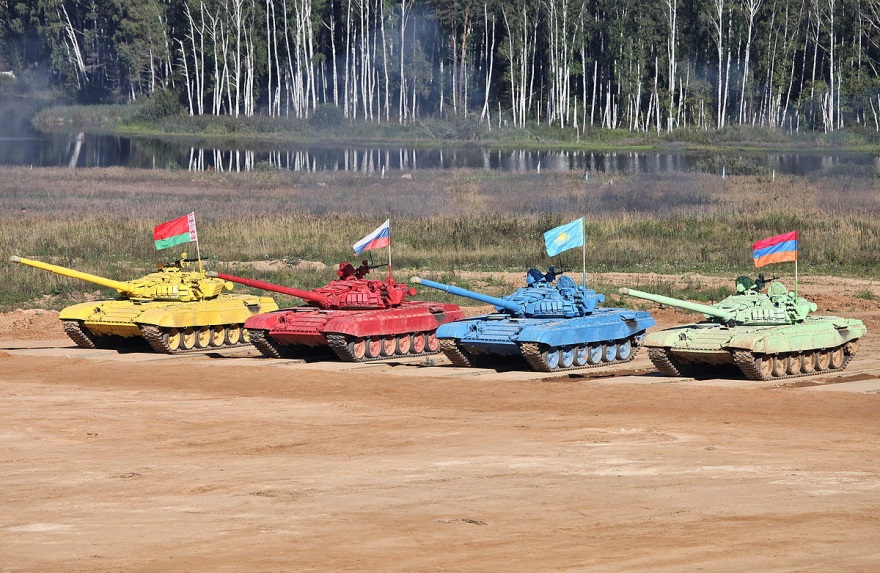 Мой идеальный стиль жизниДвижение – это жизнь. Мне обязательно (0) ___ заниматься спортом, чтобы чувствовать себя хорошо. (1) ___ я был подростком, я мало двигался, часто (2) ___ сладкое и очень часто болел. Сейчас я стараюсь (3) ___ мое свободное время насыщенно. Недавно я был (4) ___ сибирских горах и видел известные Красноярские столбы своими (5) ___ , они меня очень впечатлили! Это один из самых (6) ___ национальных парков в России!Но надо (7) ___ внимательным. Мы хорошо следили за детьми, (8) ___ были с нами в группе. Но надо было лучше следить за моим приятелем. Он сломал ногу в середине этого нашего путешествия. Ему было тяжело (9) ___ . Он не хотел нас обременять и хотел домой, но мы ему помогли идти и нам удалось дойти до конца. Мне очень запомнились эти дни, особенно эта красота наверху. У меня полно классных впечатлений, которые запомнятся мне (10) ___.А я больше люблю отдыхать спокойно, например (11) ___ на фортепиано или с моими (12) ___ животными. К тому же, у меня мало (13) ___ на спорт или путешествия. Мне надо готовиться к поступлению в вуз. Я когда-то мечтала быть популярной (14) ___ , как Мадонна. Но эта подростковая мечта, конечно, не исполнилась. Сейчас для молодежи (и для меня тоже) главное – хорошее высшее (15) ___. Я хочу получить красный диплом и пройти стажировку за (16) ___ . Сейчас уже март и в оставшееся время, то есть 3 месяца, я буду относиться к экзаменам еще более ответственно. Придётся отказаться от развлечений, кино, театров. Каждый (17) ___ меня ждёт объёмная работа. Но это стоит того!А я не такой организованный и прилежный. Я был студентом, но очень плохо учился, не сдал много зачётных экзаменов, 2 раза выступал перед комиссией, и потом пошел на (18) ___ в армию. Там я много работал с техникой, и мне очень нравилось. Я даже участвовал в танковом биатлоне (это такой новый вид (19) ___ ), который проводился рядом. Я был там волонтером, охранял технику, а также выступал в (20) ___ командира танка! Я рад, что нашёл (21) ___ хобби. Возможно, я буду организатором (22) ___ России по этому виду спорта в следующем году.Мой идеальный стиль жизниДвижение – это жизнь. Мне обязательно нужно заниматься спортом, чтобы чувствовать себя хорошо. Когда я был подростком, я мало двигался, часто ел сладкое и очень часто болел. Сейчас я стараюсь проводить мое свободное время насыщенно. Недавно я был в сибирских горах и видел известные Красноярские столбы своими глазами, они меня очень впечатлили! Это один из самых красивых национальных парков в России!Но надо быть внимательным. Мы хорошо следили за детьми, которые были с нами в группе. Но надо было лучше следить за моим приятелем. Он сломал ногу в середине этого нашего путешествия. Ему было тяжело идти. Он не хотел нас обременять и хотел домой, но мы ему помогли идти и нам удалось дойти до конца. Мне очень запомнились эти дни, особенно эта красота наверху. У меня полно классных впечатлений, которые запомнятся мне навсегда.А я больше люблю отдыхать спокойно, например играть на фортепиано или с моими домашними животными. К тому же, у меня мало времени на спорт или путешествия. Мне надо готовиться к поступлению в вуз. Я когда-то мечтала быть популярной певицей, как Мадонна. Но эта подростковая мечта, конечно, не исполнилась. Сейчас для молодежи (и для меня тоже) главное – хорошее высшее образование. Я хочу получить красный диплом и пройти стажировку за границей. Сейчас уже март и в оставшееся время, то есть 3 месяца, я буду относиться к экзаменам еще более ответственно. Придётся отказаться от развлечений, кино, театров. Каждый день меня ждёт объёмная работа. Но это стоит того!А я не такой организованный и прилежный. Я был студентом, но очень плохо учился, не сдал много зачётных экзаменов, 2 раза выступал перед комиссией, и потом пошел на службу в армию. Там я много работал с техникой, и мне очень нравилось. Я даже участвовал в танковом биатлоне (это такой новый вид спорта), который проводился рядом. Я был там волонтером, охранял технику, а также выступал в качестве командира танка! Я рад, что нашёл себе хобби. Возможно, я буду организатором чемпионата России по этому виду спорта в следующем году.Verfasser der AufgabeWolfram PerglerErstelldatum20.2.2020TestmethodeSIKNiveaub1TestformatOpen Gap FillThemenbereichOriginaltitelGeänderter TitelDateiname218_WoPe_stilzizni_b1_SIK_OGF_v2.docxQuelle: (Text)Quelle: (Foto)https://upload.wikimedia.org/wikipedia/commons/thumb/0/0b/T-72B_-TankBiathlon2013-01.jpg/1200px-T-72B_-TankBiathlon2013-01.jpgWortzahl/Länge(min)250-350Versionan Schülern getestetSchule/Jahrgang/DatumErgebnis der Testungzu leicht/passend/zu schwierigvon Muttersprachler korrigiertSchüler/Items12345678910111213141516171819202122S1S2S3S4S5S6S7S8S9Summe0нужно1Когда2ел3проводить4в5глазами6красивых7быть8которые9идти10навсегда11играть12домашними13времени14певицей15образование16границей17день18службу19спорта20качестве21себe, новое, интересное22чемпионата0нужно12345678910111213141516171819202122